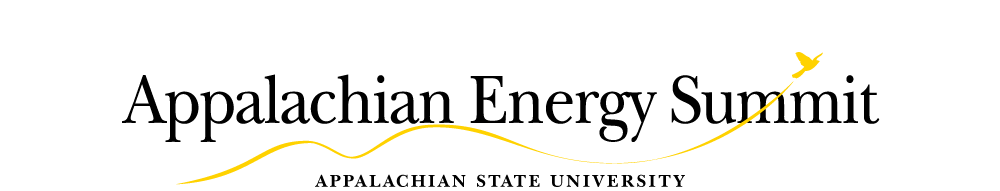 The University of North Carolina Energy Leadership ChallengeBreakout Session Notes- July 29-30, 2014Academic IntegrationRMI Resource: 	 	Michael Kinsley, Rocky Mountain InstituteTeam Leaders: 		Trey McDonald, UNC Greensboro Sustainability Coordinator for Operations			Jeff Ramsdell, Appalachian Energy Center DirectorPlease provide notes that are clear, concise, high level, and actionable.  These notes will be initially forwarded to team leaders for final editing before publishing.  Section headings are there as suggestions, fill out the relevant sections.  Feel free to rename a section.Ongoing InitiativesFuture OpportunitiesBest Practices ObservedChallenges and BarriersNext Steps and Responsible Parties